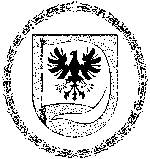 BIRŽŲ LOPŠELIS-DARŽELIS „DRUGELIS“ DIREKTORIUSĮSAKYMASDĖL GRUPIŲ SUKOMPLEKTAVIMO IR DARBO ORGANIZAVIMO VASAROS LAIKOTARPIU2021 m. gegužės 17  d. Nr. V- 40BiržaiVadovaudamasis Biržų rajono švietimo įstaigų, vykdančių ikimokyklinio ir priešmokyklinio ugdymo programas, darbo organizavimo vasaros laikotarpiu tvarkos aprašo, patvirtinto Biržų rajono savivaldybės administracijos direktoriaus 2021 m. balandžio 26 d. įsakymu Nr. A-275 „Dėl Biržų rajono švietimo įstaigų, vykdančių ikimokyklinio ir priešmokyklinio ugdymo programas, darbo organizavimo vasaros laikotarpiu tvarkos aprašo patvirtinimo“ 6 punktu ir Biržų rajono savivaldybės administracijos direktoriaus 2021 m. gegužės 6 d. įsakymu Nr. A-311 „Dėl Biržų rajono savivaldybės švietimo įstaigų, vykdančių ikimokyklinio ir priešmokyklinio ugdymo programas, grupių darbo organizavimo vasaros laikotarpiui“:1. T v i r t i n u  sukomplektuotas grupes, kurios dirbs vasaros laikotarpiu (nuo 2021-06-01 iki 2021-08-20):2. Atlyginimą už vaiko išlaikymą Grupėje tėvai (globėjai, įtėviai) moka vadovaudamiesi Biržų lopšelio-darželio „Drugelis“ 2019 m. spalio 1 d. įsakymu Nr. V-87 „Dėl Atlyginimo dydžio už vaikų, ugdomų pagal ikimokyklinio ir (ar) priešmokyklinio ugdymo programas, išlaikymą Biržų lopšelyje-darželyje „Drugelis“ nustatymo tvarkos aprašo patvirtinimo“ nustatyta tvarka.3. Vaikų, ugdomų pagal ugdymo programas, tėvai (globėjai, rūpintojai) vasaros laikotarpiu nemoka 0,50 Eur mokesčio už kiekvieną vaiko lankytą ir nelankytą dieną:3.1. jei vaikas nelanko darželio vieną nepertraukiamą mėnesį;3.2. vaikams, pagal prašymus nepatekusiems į sąrašus dėl lankymo vasaros mėnesiais;3.3. paskelbtos ekstremalios situacijos, ekstremaliojo įvykio ir (ar) karantino metu ar kitu force majeure atveju;3.4. kai sustabdomas ugdymo organizavimo procesas grupėje arba lopšelyje-darželyje. 4. Įpareigoju lopšelio-darželio sekretorę šį įsakymą paskelbti lopšelio-darželio internetinėje svetainėje www.lddrugelis.lt;Lopšelio-darželio direktorius				     Andrius Taura     Eil. Nr.Grupės pavadinimasVaikų amžiusVaikų skaičiusBirželio 1-30 d.Birželio 1-30 d.Birželio 1-30 d.Birželio 1-30 d.1.1-oji Ankstyvojo ugdymo grupė 2 -3 metai152.2-oji Ankstyvojo ugdymo grupė1-2  metai103.5-oji Ankstyvojo ugdymo grupė 2-3  metai144.6-oji Ikimokyklinio ugdymo grupė3-4  metai205.8-oji Ikimokyklinio ugdymo grupė3-6/7 metai20Liepos 1-31 d.Liepos 1-31 d.Liepos 1-31 d.Liepos 1-31 d.1.1-oji Ankstyvojo ugdymo grupė 2 -3 metai152.2-oji Ankstyvojo ugdymo grupė1-2 metai103.6-oji Ikimokyklinio ugdymo grupė3-4  metai204.8-oji Ikimokyklinio ugdymo grupė3-6/7 metai20Rugpjūčio 1-20 d.Rugpjūčio 1-20 d.Rugpjūčio 1-20 d.Rugpjūčio 1-20 d.1.1-oji Ankstyvojo ugdymo grupė 2 -3 metai132.2-oji Ankstyvojo ugdymo grupė1-2  metai103.5-oji Ankstyvojo ugdymo grupė 2-3  metai114.6-oji Ikimokyklinio ugdymo grupė3-4  metai205.8-oji Ikimokyklinio ugdymo grupė3-6/7 metai20